Тест«Чрезвычайные ситуации                               геофизического характера»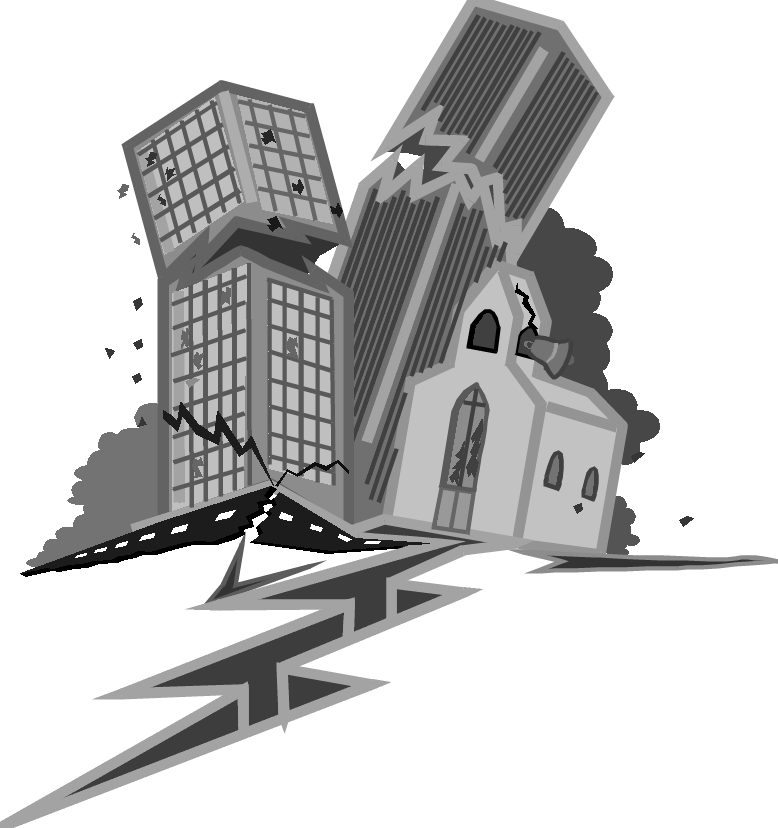 Задание 1Заполните до конца таблицу. Запишите в левой колонке наименования видов чрезвычайных ситуаций природного характера, в зависимости от приведенных примеров Задание 2Определите значение магнитуды по шкале Рихтера внешних проявлений землетрясения, изображенных на рисунках Задание 3 Установите соответствие вулканических явлений с их описанием, ответ внесите в таблицу. Соотнесите названия вулканических явлений с их определениямиОтвет: Задание 4Установите соответствие между характером действия и проявления поражающих факторов с видом стихийного бедствия. Результат внесите в таблицу, вписав соответствующие цифрыЗадание 5Эндогенными процессами называют: а) процессы, происходящие в социуме, вызванные нестандартными действиями его членов                                                                                                                                б) поверхностные геологические процессы, вызванные внешними по отношению к Земле природными и техногенными факторами                                           в) процессы, вызванные внутренними силами Земли и протекающие в ее недрах.Задание 6 Внесите в таблицу названия литосферных плит, на которые разделена земная кора вместе с расположенными на ней континентами и океанамиЗадание 7Как действовать во время извержения вулкана? Впишите в текст недостающие фрагменты. А. Как подготовиться к извержению вулкана Следите за предупреждением о возможном извержении вулкана (допускается ответ: «за состоянием или поведением вулкана»). Вы спасете себе жизнь, если своевременно покинете опасную территорию. При получении предупреждения о выпадении пепла закройте все окна, двери и дымовые заслонки (допускается ответ о действиях по герметизации помещения). Поставьте автомобили в гаражи. Поместите животных в закрытые помещения. Запаситесь источниками освещения и тепла с автономным питанием, водой, продуктами питания на 3 – 5 суток. Б. Как действовать во время извержения вулкана Защитите тело и голову от камней и пепла. Извержение вулканов может сопровождаться бурным паводком, селевыми потоками, затоплениями, поэтому избегайте берегов рек и долин вблизи вулканов, старайтесь держаться возвышенных мест (допускается ответ о необходимости перемещения на возвышенности), чтобы не попасть в зону затопления или селевого потока. В. Как действовать после извержения вулкана Закройте марлевой повязкой рот и нос (допускается ответ о действиях по защите органов дыхания любыми средствами), чтобы исключить вдыхание пепла. Наденьте защитные очки и одежду, чтобы исключить ожоги. Не пытайтесь ехать на автомобиле после выпадения пепла – это приведет к выходу его из строя. Очистите от пепла крышу дома, чтобы исключить ее перегрузку и разрушение (достаточным является ответ о защите от разрушения). Задание 8Подземные толчки и колебания земной поверхности, возникающие в результате внезапных смещений и разрывов в земной коре или верхней части мантии Земли и передающиеся на большие расстояния в виде упругих колебаний, являются                                                                                                            а) землетрясением б) вулканическим землетрясением                                                                                                                                          в) эпицентром землетрясения                                                                                                                                       г) обвалом Задание 9Впишите в таблицу определения, связанные с опасными геологическими явлениями и процессами, соответствующие приведённым ниже характеристикамУпругие колебания, распространяющиеся в Земле от очагов землетрясений и взрывов. Подземные толчки и колебания земной поверхности, возникающие в результате внезапных смещений и разрывов в земной коре или верхней части мантии Земли и передающиеся на большие расстояния в виде упругих колебаний. Область возникновения подземного удара в толще земной коры или верхней мантии, являющегося причиной землетрясения. Проекция центра очага землетрясения на земную поверхность. Один из признаков предстоящего или вероятного землетрясения, выражаемый в виде форшоков, деформаций земной поверхности, изменений параметров геофизических полей, состава и режима подземных вод, состояния и свойств вещества в зоне очага вероятного землетрясения. Слабое колебание земной поверхности, вызываемое дрожанием стенок магмопроводящих каналов при движении магмы в процессе подготовки или в момент вулканического извержения. Период активной деятельности вулкана, когда он выбрасывает на земную поверхность раскаленные или горячие твердые, жидкие и газообразные вулканические продукты и изливает лаву. Форма залегания лавы, излившейся из вулкана, характеризующаяся значительной, достигающей нескольких десятков километров длиной при относительно небольшой ширине и мощности. Отрыв и падение больших масс горных пород на крутых и обрывистых склонах гор, речных долин и морских побережий, происходящие главным образом за счет ослабления связности горных пород под влиянием процессов выветривания, деятельности поверхностных и подземных вод. Смещение масс горных пород по склону под воздействием собственного веса и дополнительной нагрузки вследствие подмыва склона, переувлажнения, сейсмических толчков и иных процессов. Ответ: Задание 10По характеристике землетрясения определите его магнитуду и балльность. Характеристика землетрясения: сильное, локального масштаба а) магнитуда 6…7  б) балльность 7…8 в) магнитуда 5…6 г) балльность 5…6 д) балльность 6…7 Задание 11 Землетрясение интенсивностью 6 баллов характеризуется по шкале MSK-64 как:                                                                                                                                                                  а) заметное                                                                                                                                                        б) испуг                                                                                                                                                                            в) всеобщие повреждения зданий                                                                                                                                            г) всеобщие разрушения зданийЗадание 12 Вулкан - это геологическое образование, возникающее над каналами и трещинами в земной коре, по которым на поверхность извергаются расплавленные горные породы (лава), пепел, горячие газы, пары воды и обломки. Опасность для человека представляют явления, прямо или косвенно связанные с извержениями.                                                          При помощи стрелок установите связь между явлениями и их характеристикамиЗадание 13Укажите знаком «+» в крайнем левом или крайнем правом столбце, какие из перечисленных мест в квартире являются наиболее безопасными, а какие наиболее опасными во время землетрясенияЗадание 14Заполните схему действий при получении сигнала «Внимание всем!» 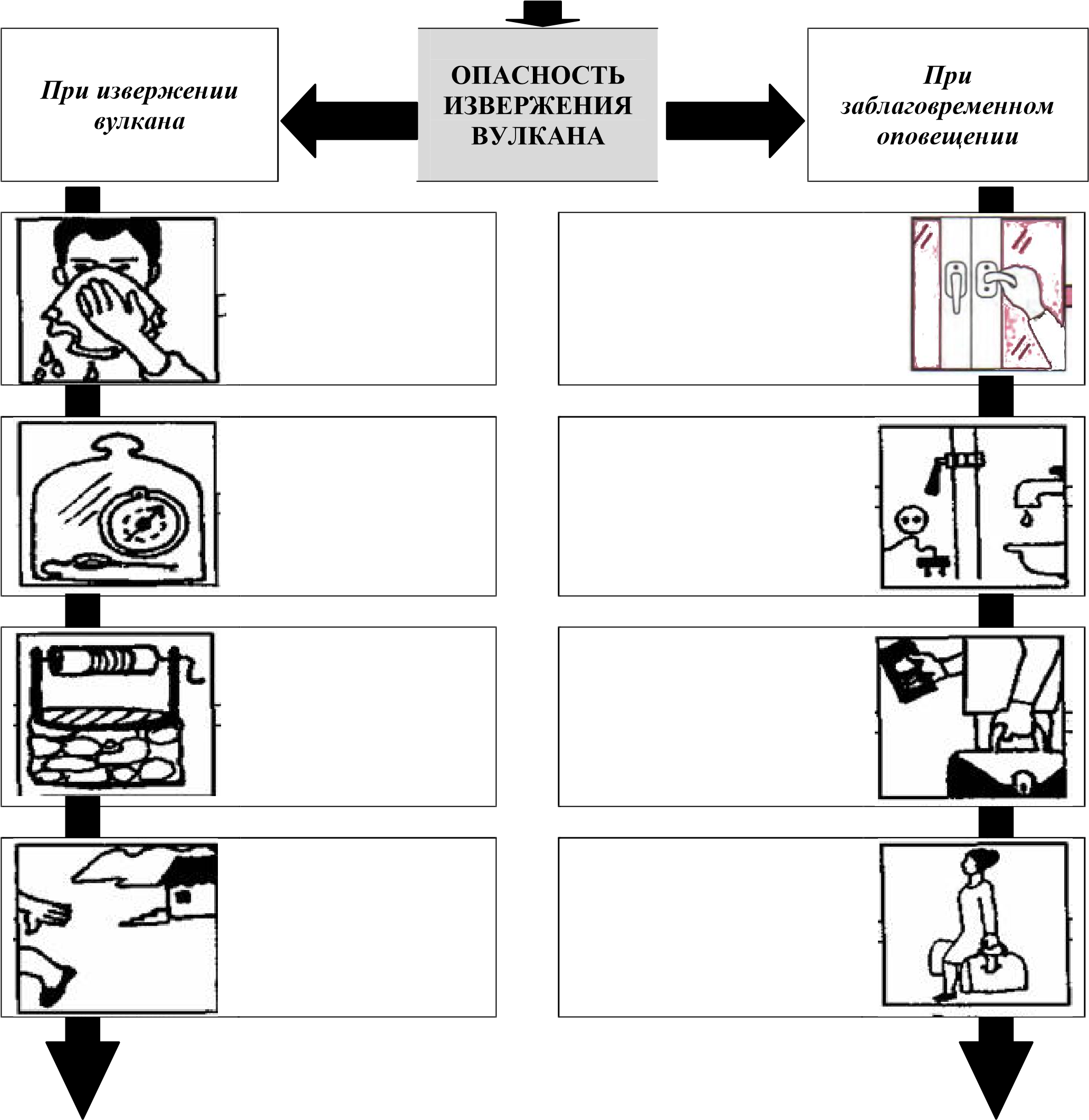 Наименование видов чрезвычайных ситуаций природного характера Примеры чрезвычайных ситуаций природного характера Геофизического характера Землетрясения, извержение вулканов Геологического характера Оползни, сели, обвалы, осыпи, лавины, склонные смывы, абразия и эрозия почвы, курумы, пыльные бури Метеорологического и агрометеорологического характера Бури, ураганы, смерчи, шквалы, выпадение крупного града, сильные дожди (ливни), снегопады, гололеды, морозы, метели, жара, туманы, засухи, суховеи, заморозки Морского гидрологического характера Тропические циклоны (тайфуны) цунами, сильные волнения мори (5 баллов и более), напор льдов, непроходимые льды Гидрологического характера Высокие уровни воды (наводнения) половодья, дождевые паводки, заторы и зажоры, ветровые нагоны, ранние ледоставы Гидрогеологического характера Низкие уровни грунтовых вод, высокие уровни грунтовых вод Природные пожары Лесные пожары, степные пожары, торфяные пожары, подземные пожары горючих ископаемых Инфекционная заболеваемость сельскохозяйственных животных  Единичные случаи экзотических и особо опасных инфекционных заболеваний, энзоотии, эпизоотии, панзоотии, инфекционные заболевания невыясненной этиологии Поражение сельскохозяйственных растений болезнями и вредителями Прогрессирующие эпифитотии, панфитотии, болезни, невыясненной этиологии, массовое распространение вредителей растений Инфекционная заболеваемость людей Единичные случаи экзотических и особо опасных инфекционных заболеваний, эпидемии, пандемии, инфекционные заболевания невыясненной этиологии. Проявление землетрясения Магнитуда по Рихтеру Отмечается только чувствительными сейсмоприборами 1 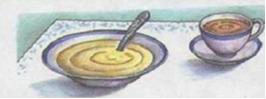 2 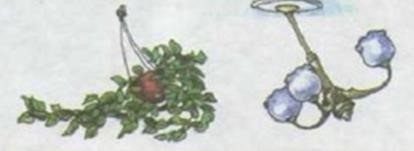 3 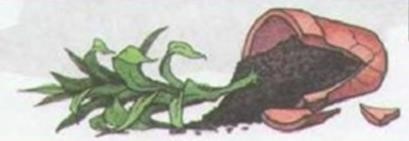 4-5 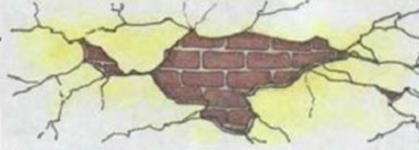 6 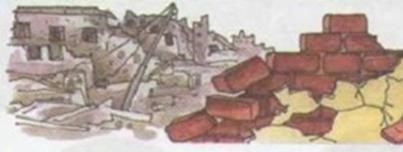 7-8 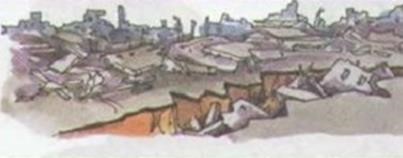 8 и выше Название вулканического явления Название вулканического явления Характеристика вулканического явления Характеристика вулканического явления 1.  Мофеты  А  Геологическое образование, представляющее собой отверстие или углубление на поверхности земли, либо конусообразное возвышение с кратером, из которого постоянно или периодически на поверхность Земли извергаются грязевые массы и газы, часто сопровождаемые водой и нефтью.  2.  Сольфатары  Б  Вид фумарол, трещины и отверстия в вулканических районах, выделяющие струи углекислого газа с примесью водяного пара и других газов (азота, водорода, метана).  3.  Гейзер  В  Источник, периодически выбрасывающий фонтан горячей воды и пара. Являются одним из проявлений поздних стадий вулканизма, распространены в областях современной вулканической деятельности.  4.  Грязевой вулкан  Г  Вид фумарол, испарения сернистого газа и паров воды с примесью углекислого газа, сероводорода и других веществ, которые выделяются из трещин и каналов на стенках и дне вулканического кратера, а также на склонах вулканов, а также на склонах вулканов. Явление характерно для потухших или близких к этому вулканов.  1 - Б 2 - Г 3 - В 4 - А Виды ЧС Поражающие факторы Землетрясение 1. Аэродинамическое давление, вибрация Землетрясение 2. Подъем уровня воды, гидродинамическое давление воды Наводнение 3. Сейсмический удар, деформация горных пород. Наводнение 4. Выдувание и засыпание верхнего покрова почвы, посевов Оползень 5. Повышение грунтовых вод Оползень 6. Гравитационное смещение горных пород Смерч, вихрь 7. Динамическое, механическое давление смещенных масс, удар Смерч, вихрь 8. Смещение (обрушение) пород в береговой части Землетрясение Наводнение Оползень Смерч, вихрь 3, 6 2, 5 7, 8 1, 4 Африканская Основные литосферные плиты земли Антарктическая Индийская Основные литосферные плиты земли Евразийская Американская Основные литосферные плиты земли Тихоокеанская № п/п Определение (слово или словосочетание) 1.  сейсмическая волна 2.  землетрясение 3.  очаг землетрясения 4.  эпицентр землетрясения 5.  предвестник землетрясения 6.  вулканическое землетрясение 7.  вулканическое извержение 8.  лавовый поток 9.  обвал 10.  оползень Тучи пепла и газов При взрывах вулканов объем выбросов измеряется кубическими километрами. При взрыве, направленном в сторону, ударная волна с температурой до нескольких сотен градусов разрушительна на расстоянии до 20 км, разбрасываемые вулканические бомбы имеют диаметр 5-7 м и отлетают на расстояние до 25 км. Палящие лавины Скорость их течения достигает 100 км/ч. Они проходят путь до десятков километров, покрывают площадь до сотен квадратных километров и сжигают все на своем пути. Взрывная волна и разброс обломков Выбрасываются в атмосферу на высоту 15-20 км, а при мощных взрывах - до 50 км. Толщина слоя откладывающегося пепла вблизи вулкана может превосходить 10 м, а на расстоянии 100-200 км от источника -1м. Раскалённые лавовые потоки Движутся со скоростью до 90-100 км/ч. Проходят путь от 50 до 300 км. Покрывают площади в сотни квадратных километров. Резкие колебания климата Состоят из глыб, песка, пепла и вулканических газов с температурой до 700 °С. Спускаются по склону вулкана со скоростью до 150-200 км/ч и проходят путь до 10-20 км. Водные и грязекаменные потоки Обусловлены изменением теплофизических свойств атмосферы из-за ее загрязнения вулканическими газами и аэрозолями. При крупнейших извержениях вулканические выбросы распространяются в атмосфере над всей планетой. Ответ Ответ Место Ответ Ответ Б Е З О П А С Н Ы Е Дверной проем в капитальной стене О П А С Н Ы Е Б Е З О П А С Н Ы Е Внешние углы, образованные капитальными стенами О П А С Н Ы Е Б Е З О П А С Н Ы Е Дверной проем в легкой перегородке О П А С Н Ы Е Б Е З О П А С Н Ы Е Балкон О П А С Н Ы Е Б Е З О П А С Н Ы Е Под балкой каркаса  О П А С Н Ы Е Б Е З О П А С Н Ы Е Лестница О П А С Н Ы Е Б Е З О П А С Н Ы Е Оконные проемы О П А С Н Ы Е Б Е З О П А С Н Ы Е Внутренние углы, образованные капитальными стенами О П А С Н Ы Е Б Е З О П А С Н Ы Е О П А С Н Ы Е 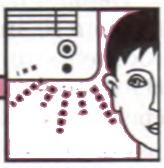 